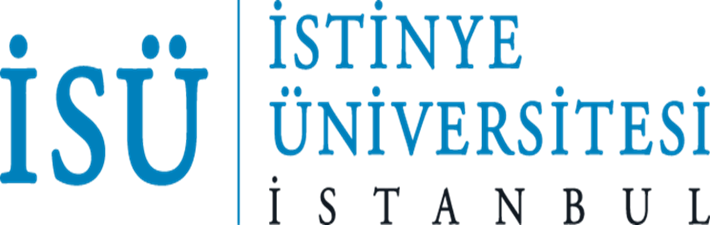 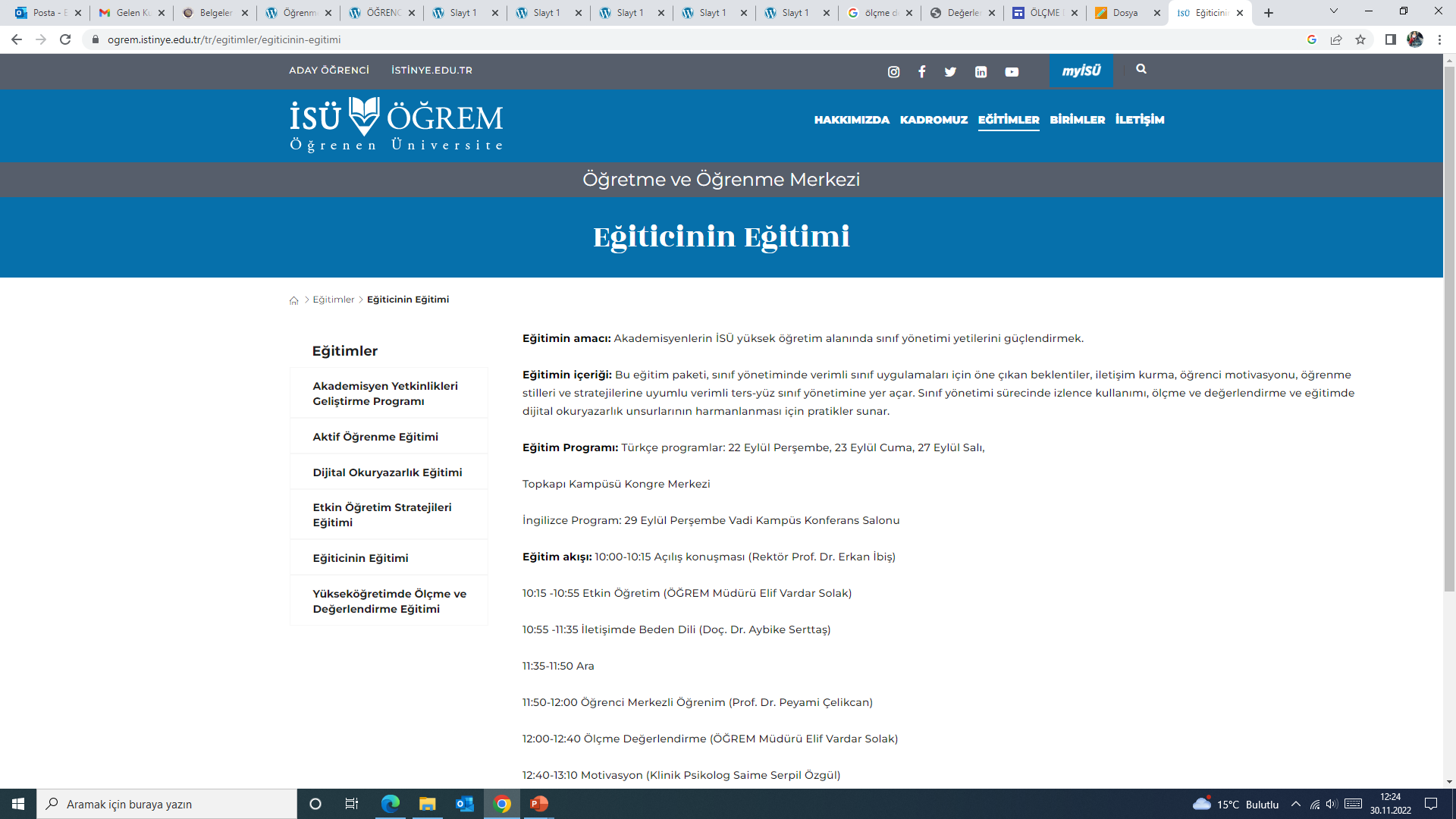 Öğrenim Kazanımları Müfredat Oluşturma Kılavuzu Öğretme Öğrenme Mükemmeliyet MerkeziElif Vardar SolakÖğr. Gör. Ezgi TAMER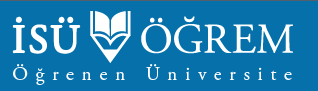 Öğrenme Öğretme Merkezi Eğitici EğitimiAvrupa Kredi Transfer Sistemi ve HesaplamasıEğitim İçeriği DüzenlemeHedef YazmaTürkiye Yükseköğretim Yeterlilikler ÇerçevesiAKTSHesaplaması1 Bologna Süreci3 TYÇÇ 5. Düzey4Hedef Belirleme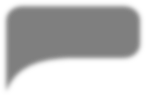 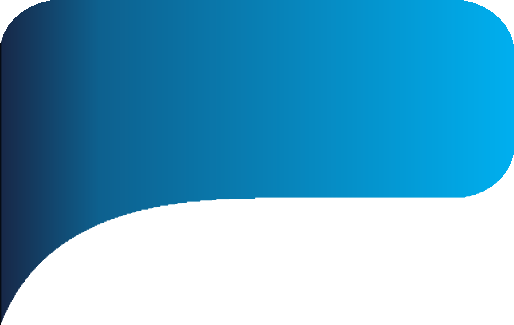 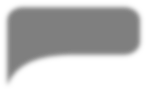 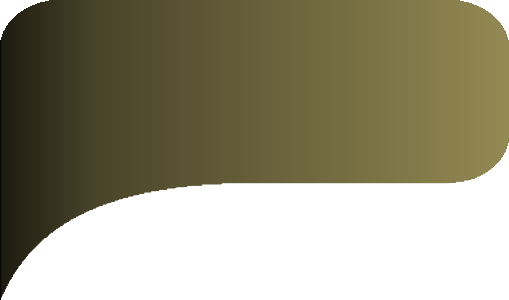 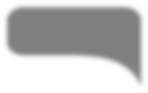 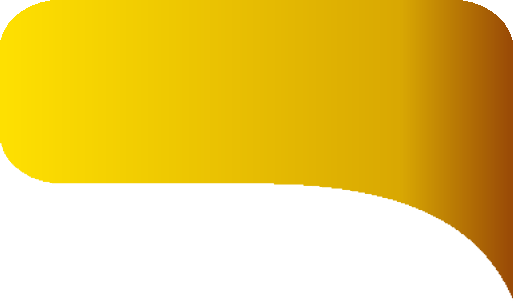 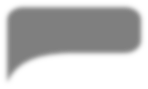 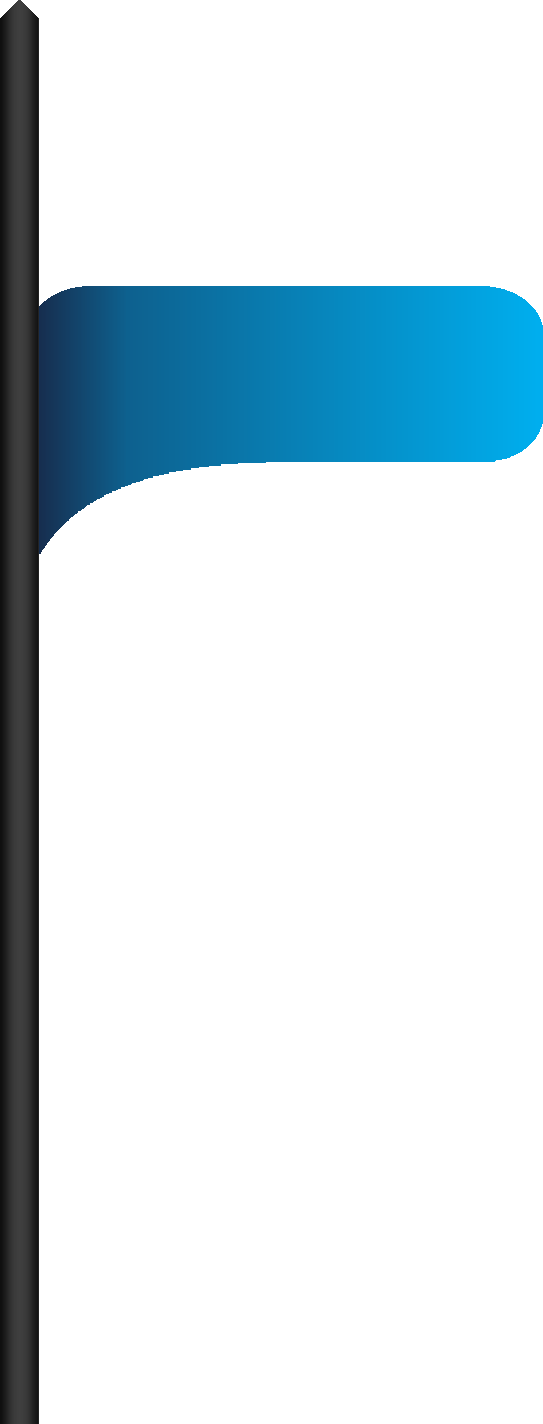 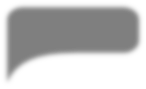 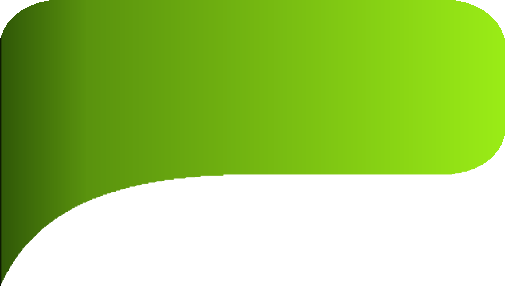 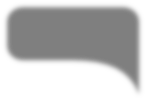 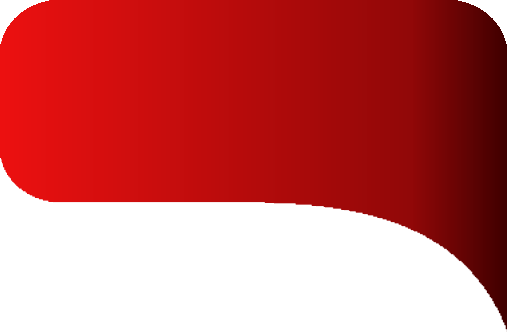 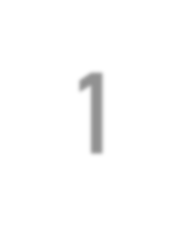 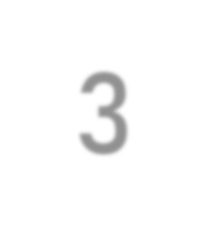 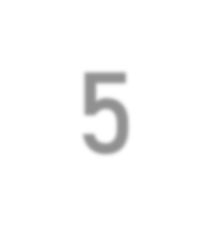 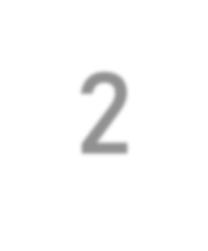 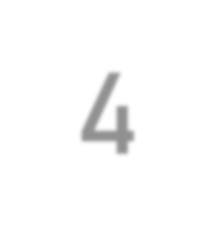 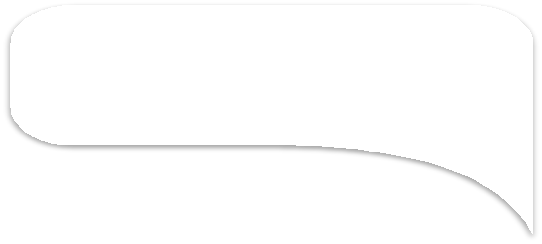 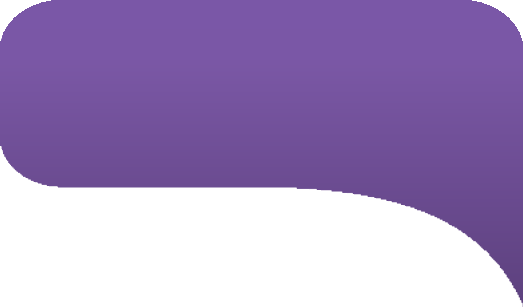 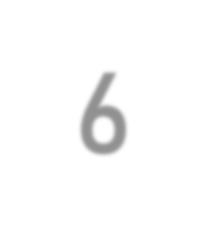 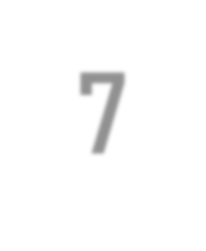 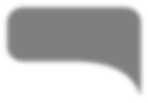 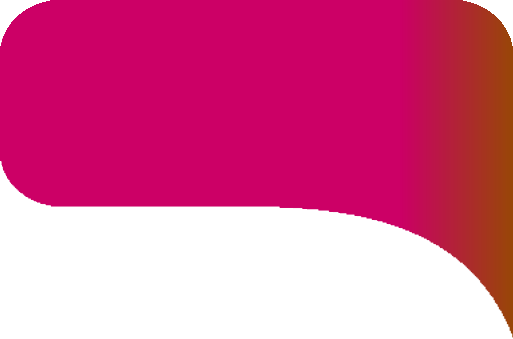 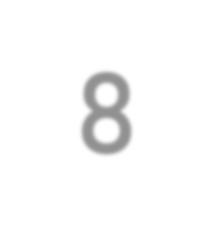 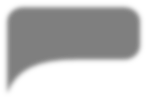 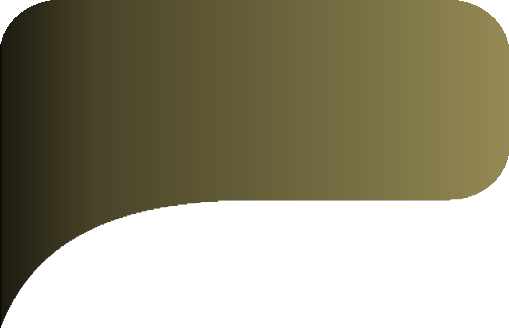 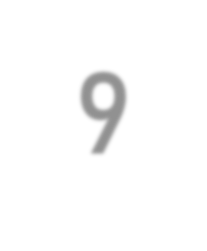 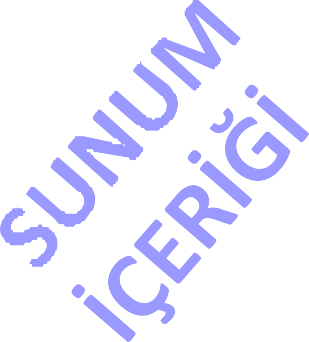 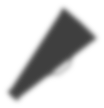 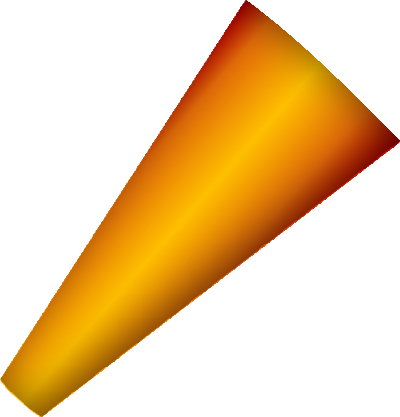 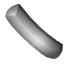 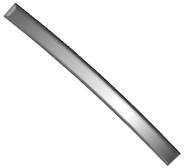 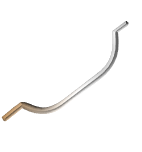 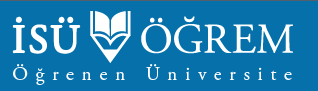 Öğrenme AlanlarınaYönelik HedeflerÖğretim Yöntemve Teknikleri5 Taksonomiler Hedef YazmaİlkeleriÖrnek Ders PlanıSunumu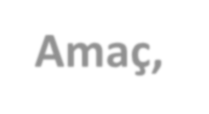 5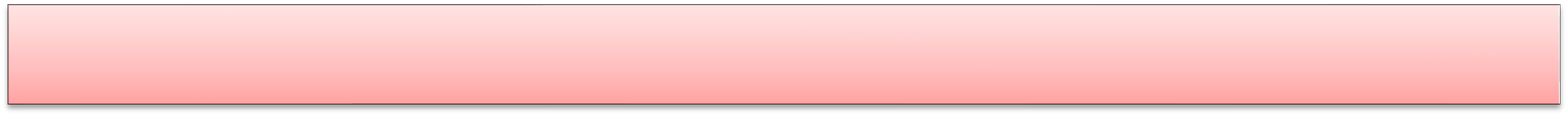 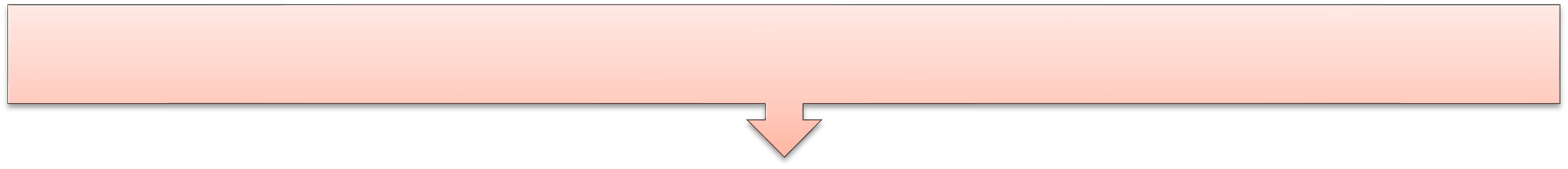 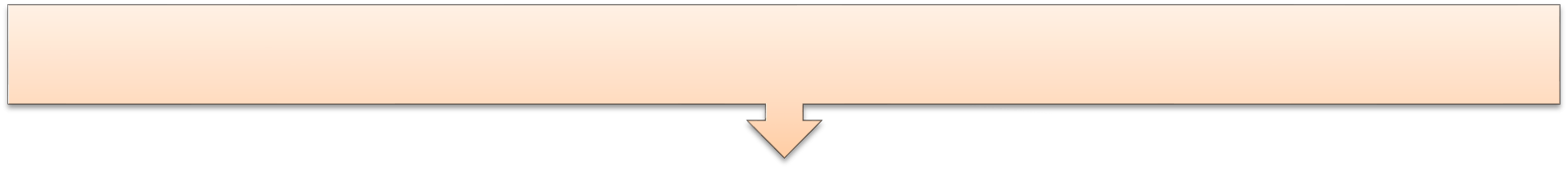 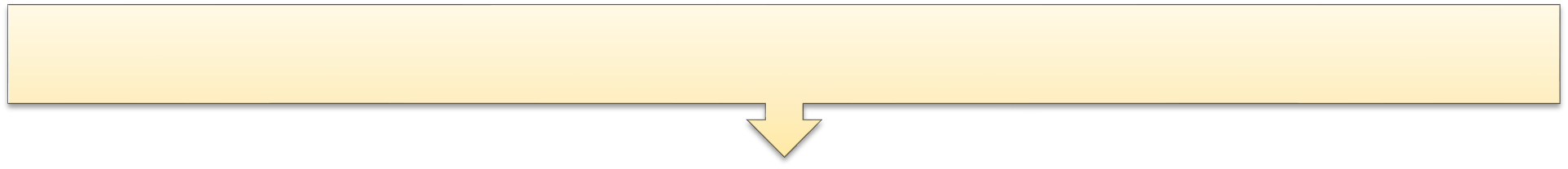 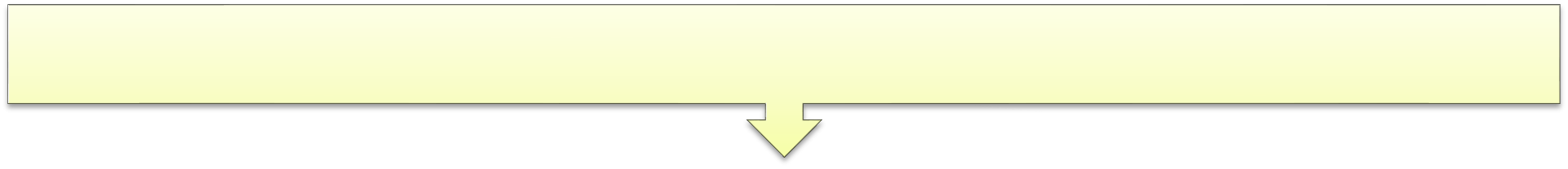 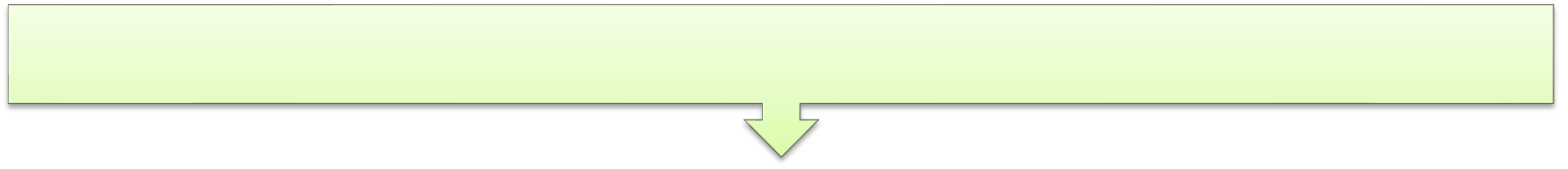 Kolay anlaşılır ve birbirleriyle karşılaştırılabilir yükseköğretim diploma ve/veya dereceleri oluşturmak (bu amaç doğrultusundaDiploma Eki uygulamasının geliştirilmesi)Yükseköğretimde Lisans ve Yüksek Lisans olmak üzere iki aşamalı derece sistemine geçmekAvrupa Kredi Transfer Sistemini (European Credit Transfer System, ECTS)uygulamakÖğrencilerin ve öğretim görevlilerinin hareketliliğini sağlamak ve yaygınlaştırmakYükseköğretimde kalite güvencesi sistemleri ağını oluşturmak ve yaygınlaştırmakYükseköğretimde Avrupa boyutunu geliştirmek6Bologna Bildirisi'nin (1999) yayımlanmasından iki yıl sonra, ülkemizi de içeren üç yeni ülkenin (Türkiye, Hırvatistan ve Kıbrıs Rum Kesimi) katılımı ile, 32Avrupa ülkesinin yükseköğretimden sorumlu Bakanları, 19 Mayıs 2001'de Prag'da, Bologna Süreci'ni izlemek ve gelecek yıllar için öncelikler belirlemek üzere toplanmıştır.Prag'da Bologna Süreci'ne 3 hedef daha eklenmiştir: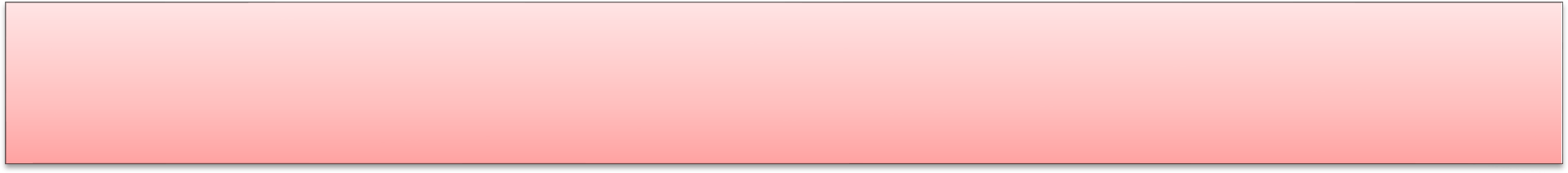 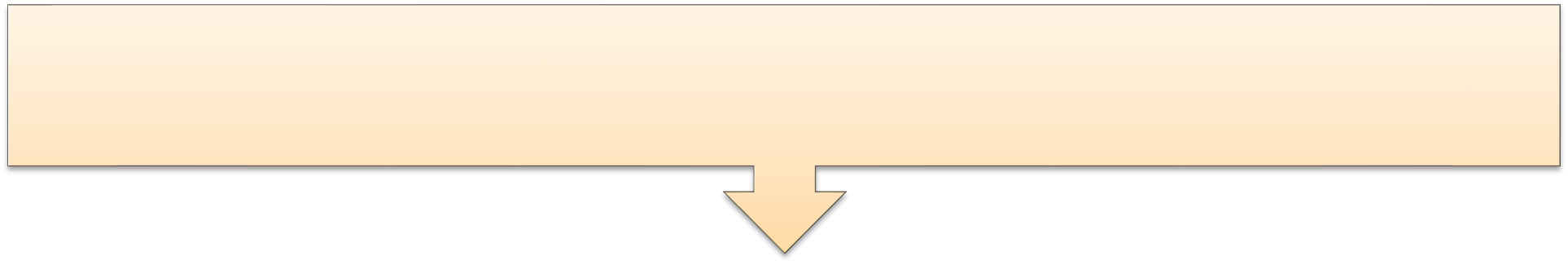 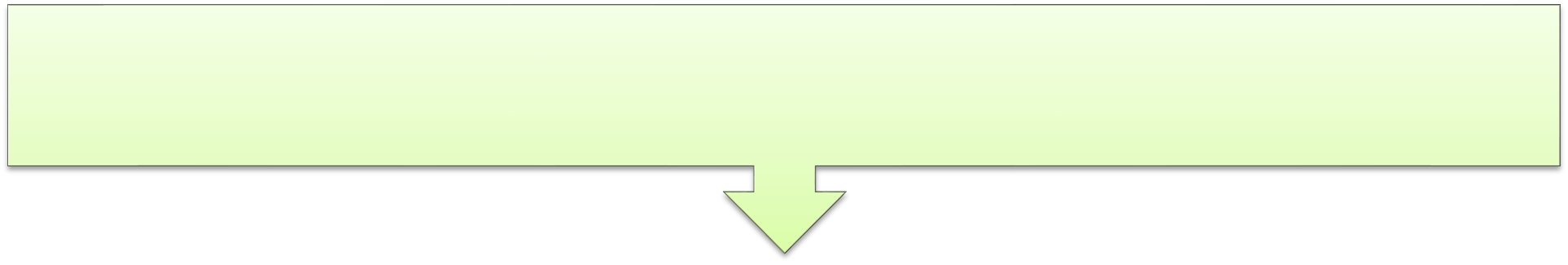 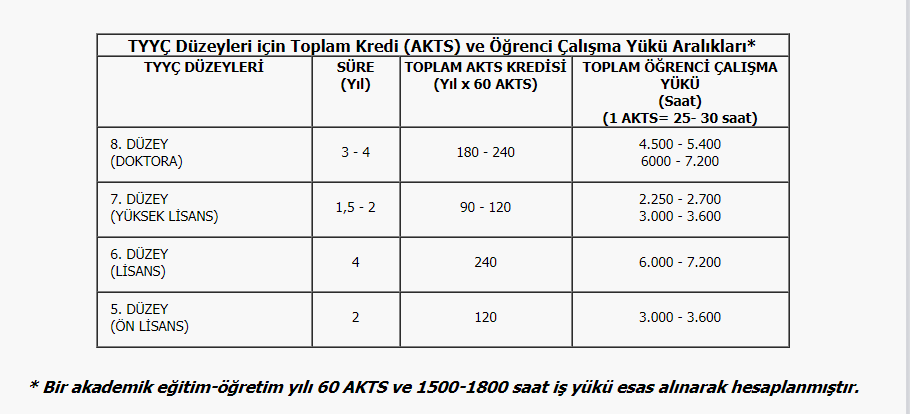 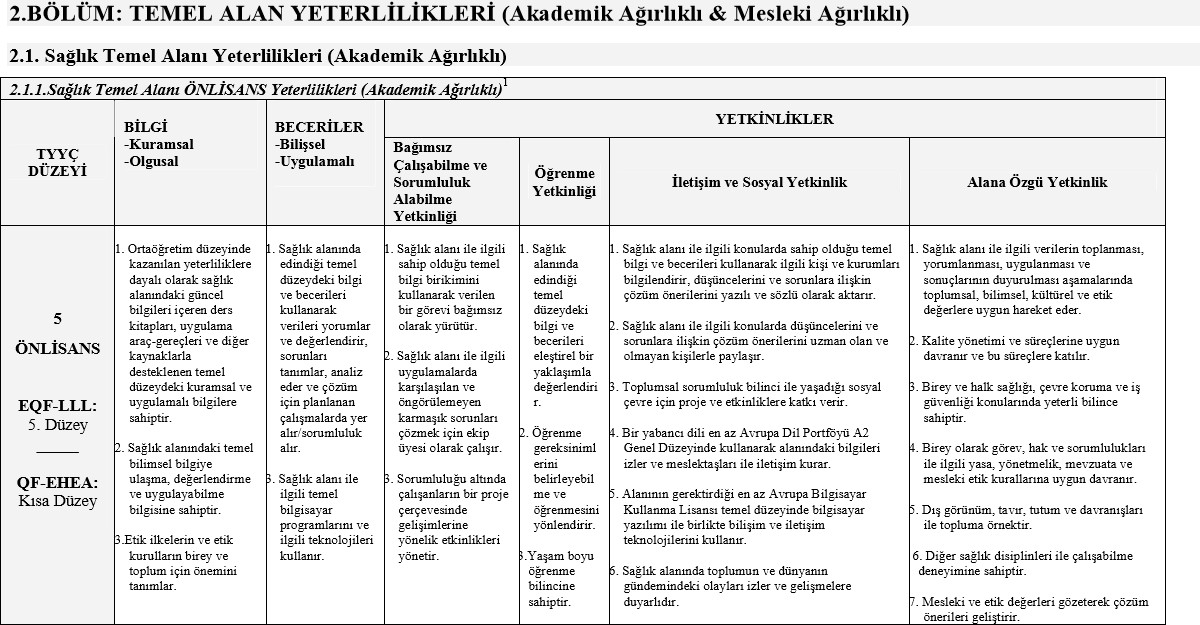 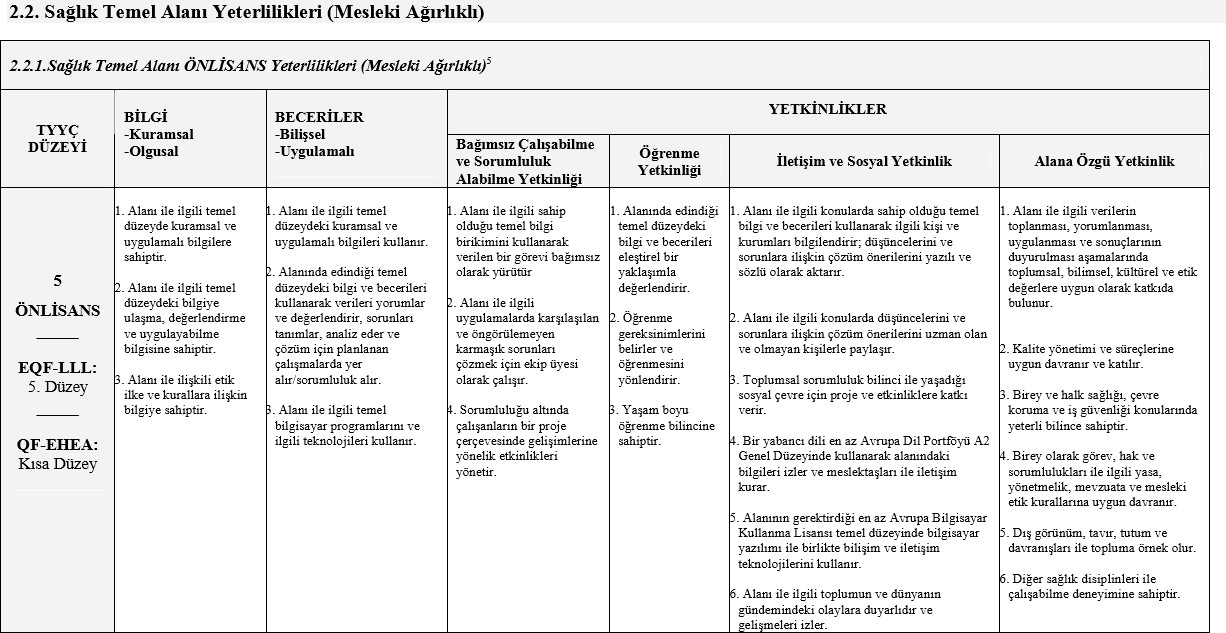 Avrupa Kredi Transfer Sistemi (AKTS)Bologna Süreci’nde Avrupa’da ortaya konan reform paketinin temel unsurlarından biri ortak kredi sistemininkullanılmasıdır.AKTS hesaplamada temel kural, bir akademik yılda alınması gerekli tüm derslerin kredilerinin toplamının 60 olması zorunluluğudur.AKTS hesaplanmasında;30 AKTS =>1 sömestre,60 AKTS =>1 yıllık iş yüküne,1 AKTS = 25 - 30 saatlik iş yüküne karşılık gelir.İstinye Üniversitesi’nde bu süre 25-30 saat olarak belirlenmiştir.Bir sömestre 30 AKTS x 30 saat = 900 saat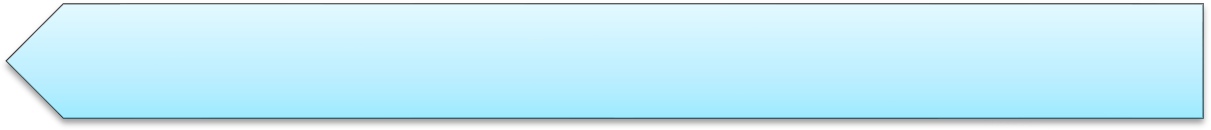 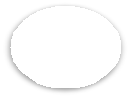 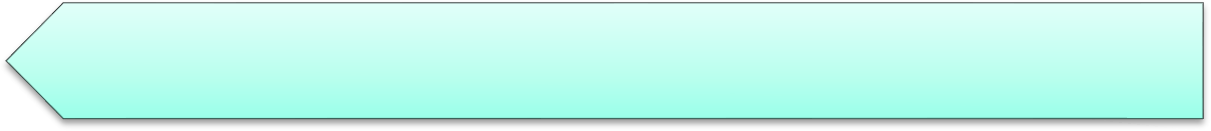 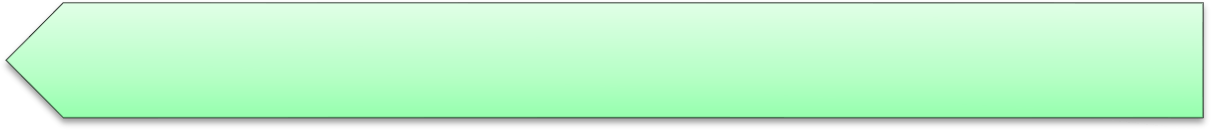 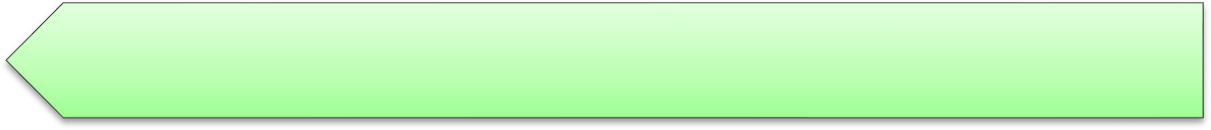 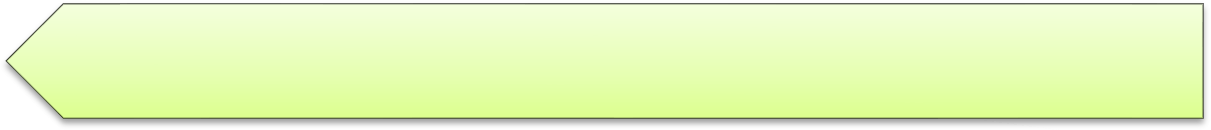 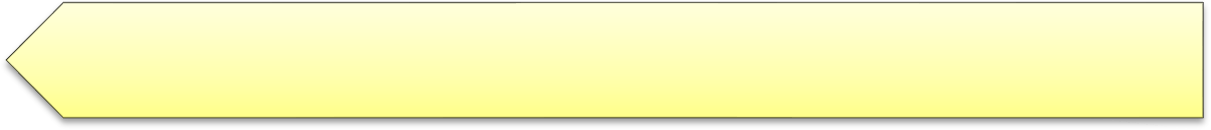 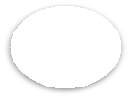 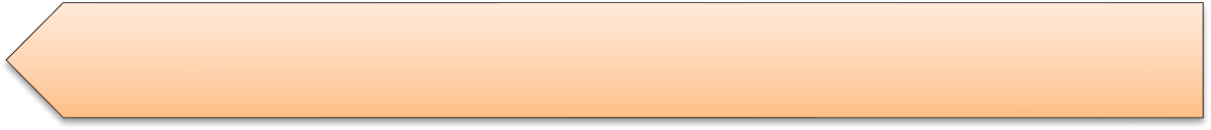 İşlem BasamaklarıDers öğrenme kazanımları belirlenmelidir.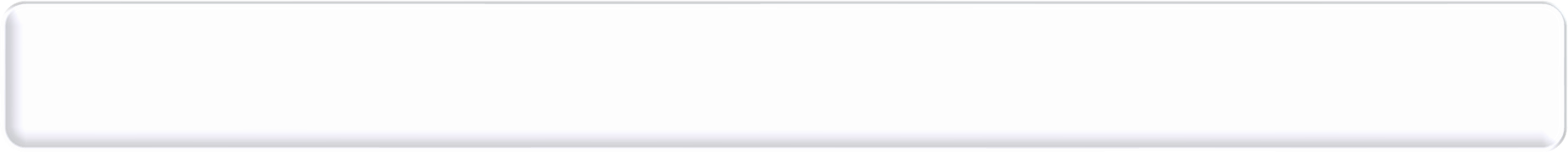 Hedeflenen öğrenme kazanımlarına ulaşabilmek için gerekli öğrenme- öğretme aktiviteleribelirlenmelidir.Uygun değerlendirme teknikleri seçilmelidir.Tahminlerinizi yaparken öğrencinin okulda (sınıfta, lab.da vb.) geçirdiği süre, sınavlarda veya değerlendirme tekniğini için harcadığı süre, verilen ödev, araştırma, proje gibi etkinlikleri; bu tür etkinlikleri gerçekleştirmek için okul içinde ve dışında geçirdiği süre dikkate alınmalıdır.1 kredi = 30 saatlik iş yüküne karşılık geldiğine göre, 150 saat iş yükü olarak elde edilen dersin kredisi150/30= 5 AKTS'dir.Bölüm/Anabilim Dalı kurullarında derslerin öğrenci iş yüküne dayalı AKTSkredileri tartışılarak, gözden geçirilmelidir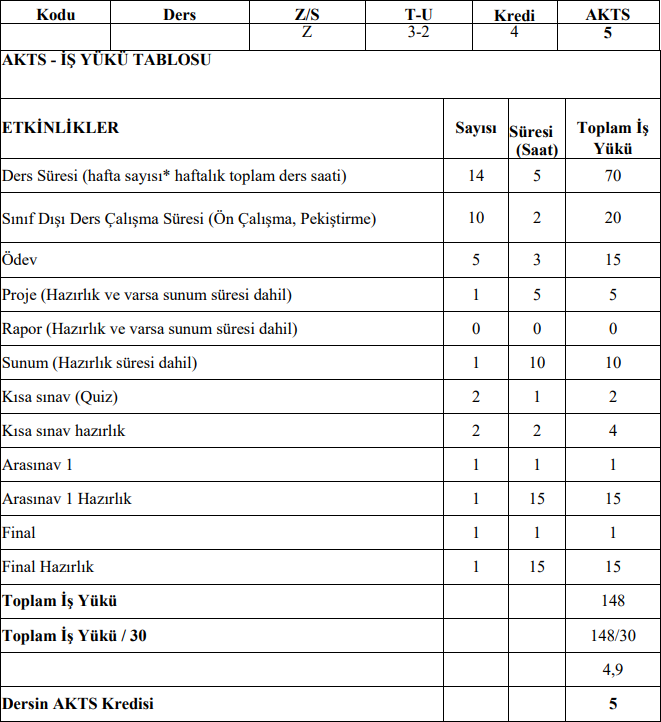 Öğrenim Hedefi Yazma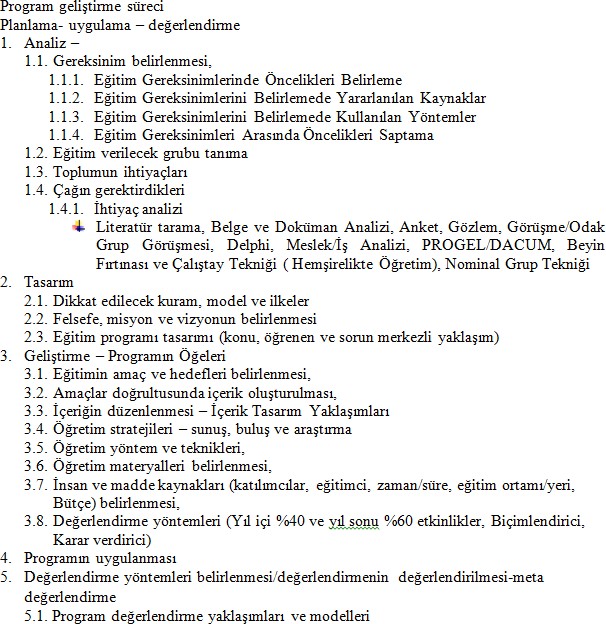 EĞİTİMDE HEDEF BELİRLEMEHedef: Genel olarak varılmakistenen nokta.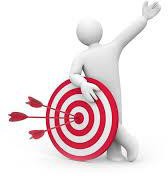 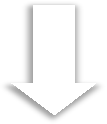 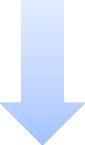 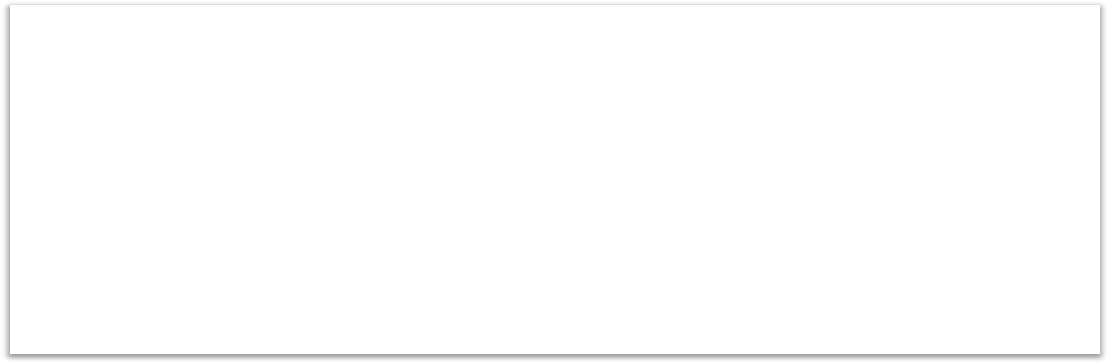 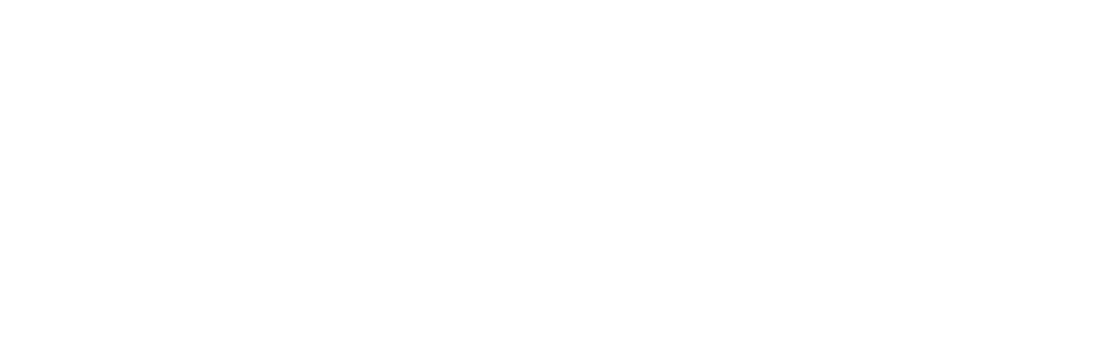 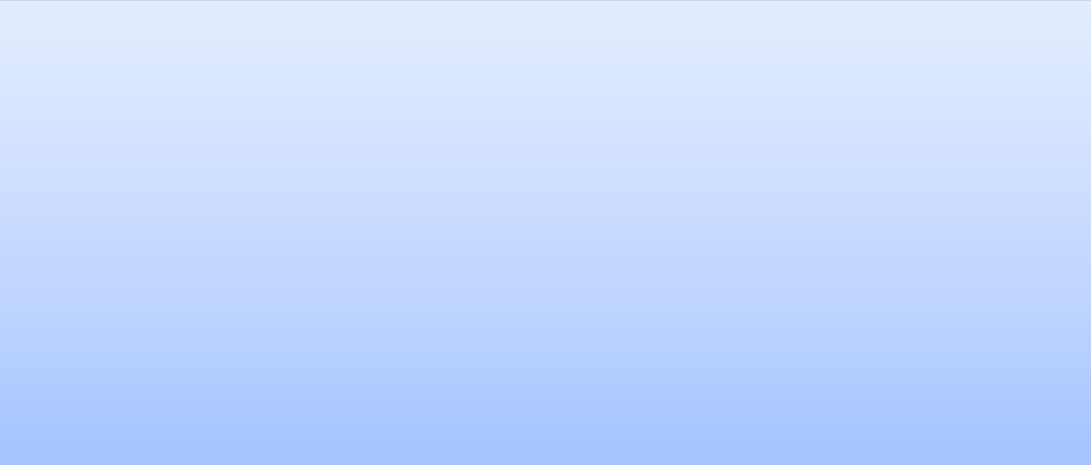 Öğretmen El Kitabı,2001Eğitimde Program Geliştirme,1975Hedef nedir?Eğitim yoluyla bireylere kazandırmayı istediğimiz özelliklerdir.Bireyin davranışlarında, düşüncelerinde,becerilerinde, tutum ve ilgilerinde oluşturmak istediğimiz değişikliklerdir.Eğitim Nedir?Ertürk(1972)Bireyin davranışlarında kendi yaşantısı yoluyla ve kasıtlı olarak istendik değişme meydana getirme sürecidir.Özçelik(1981)Kişinin davranışlarında, kendi yaşantısı yoluyla ve istendik yönde ve bir dereceye kadar kalıcı değişmeler meydana getirme sürecidir.Eğitim Felsefesi, 2014	24HEDEFBir toplumun, yetiştirdiği insanda bulunmasını öngördüğü özelliklerdir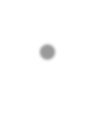 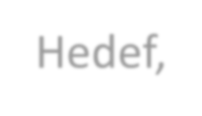 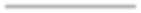 (Tekin, 1991).Planlanmış ve düzenlenmiş yaşantılar yoluyla kazandırılması kararlaştırılanve davranış değişikliği ya da davranış olarak ifade edilmeye elverişliözelliklerdir (Ertürk, 1979).Bir öğrencinin planlanmış ve tertiplenmiş yaşantılar sayesinde kazanması kararlaştırılan ve davranış değişikliği veya davranış olarak ifade edilmeye elverişli olan bir özelliktir (Özvarış, 2001).Hedef, genel anlamıyla varılmak istenen nokta olarak tanımlanabilir. Eğitimde hedef ise, kişide gözlenmesi kararlaştırılan istendik özellikler olarak ele alınabilir (Sönmez, 2001).Hedefler Neden Gereklidir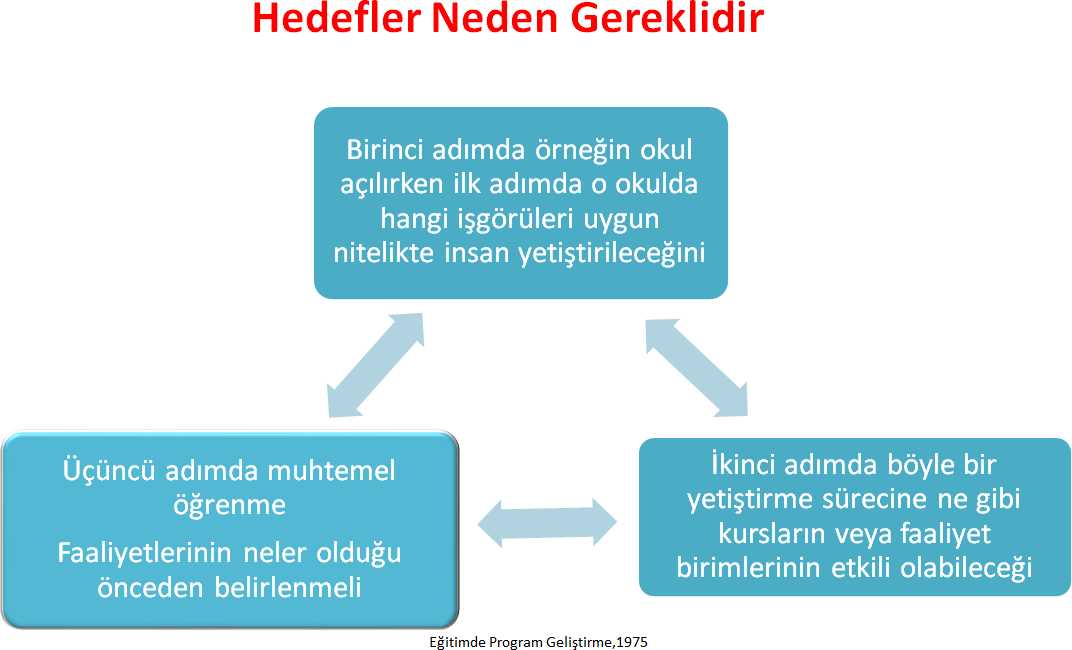 Hedeflerin Belirlenmesi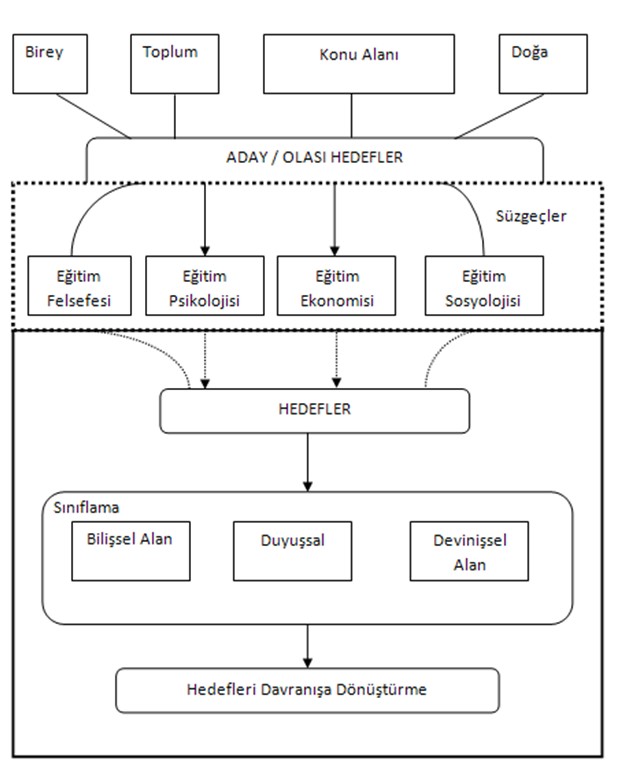 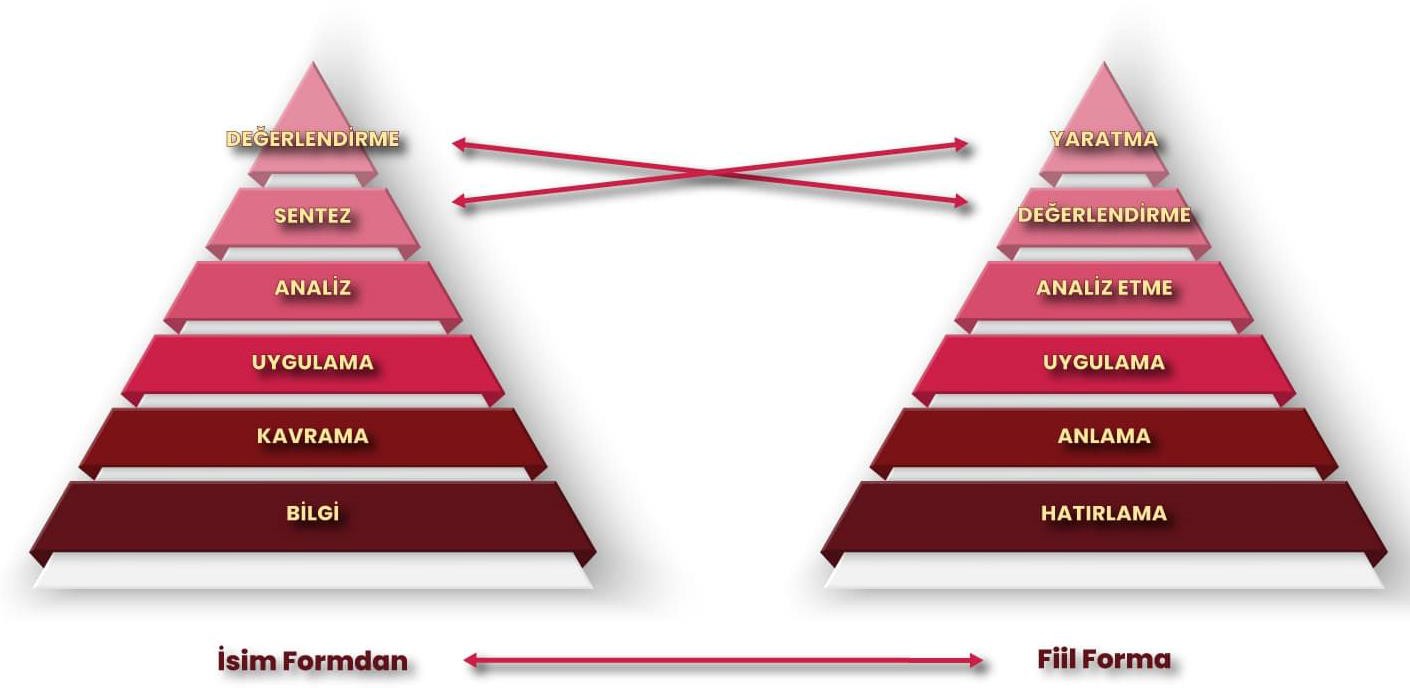 HEDEF YAZMADA DİKKAT EDİLECEK NOKTALAR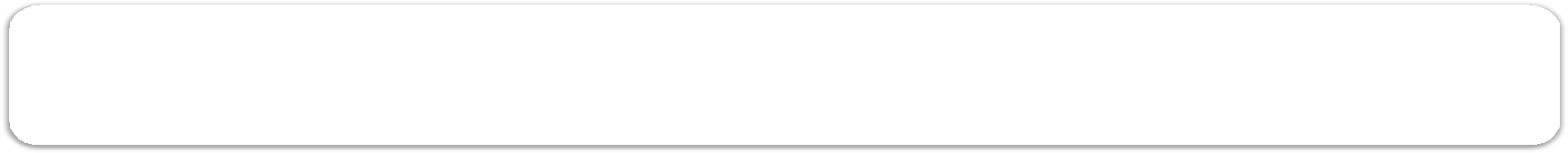 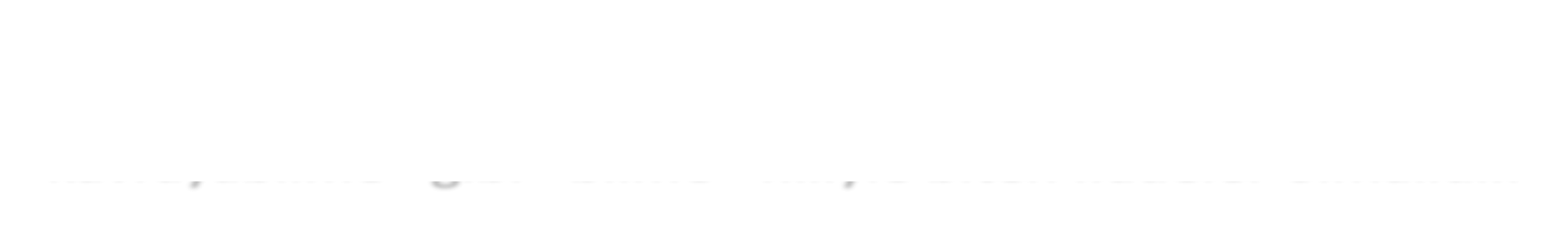 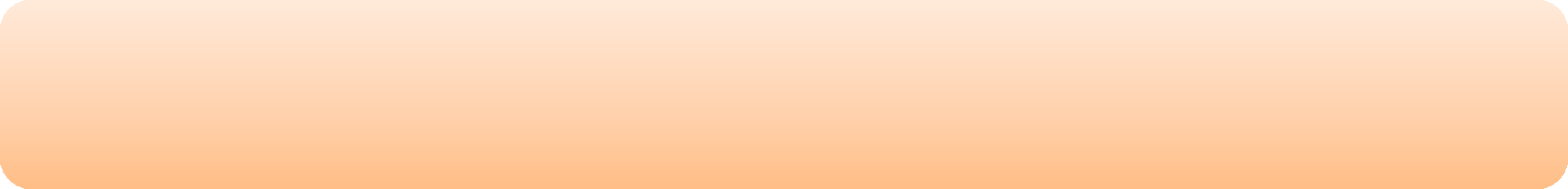 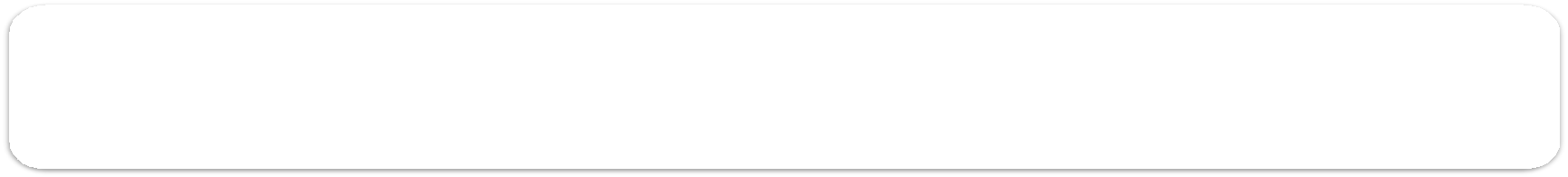 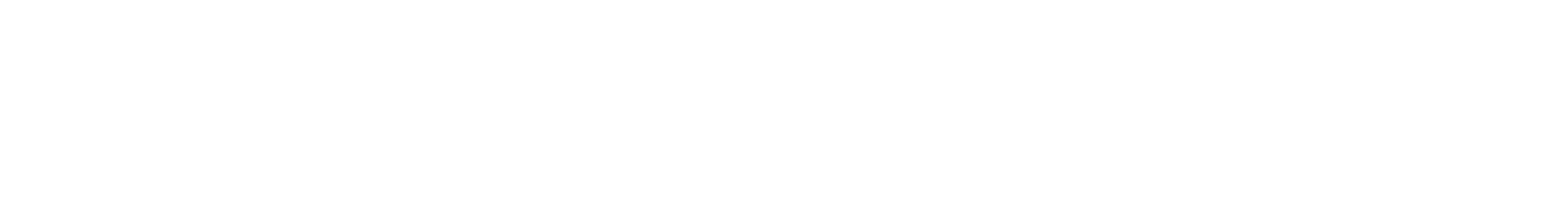 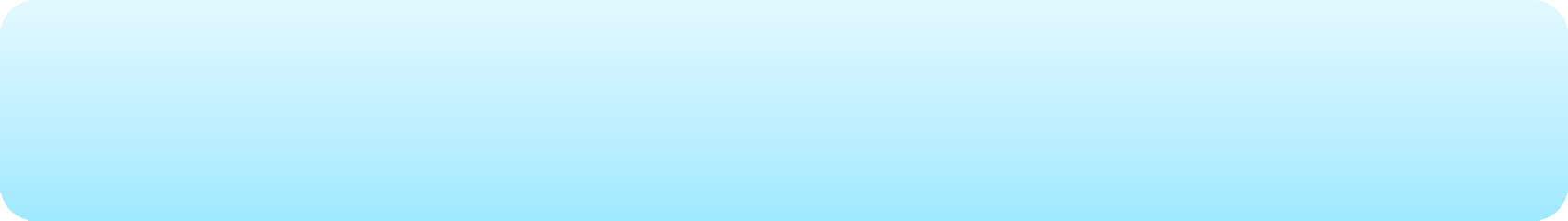 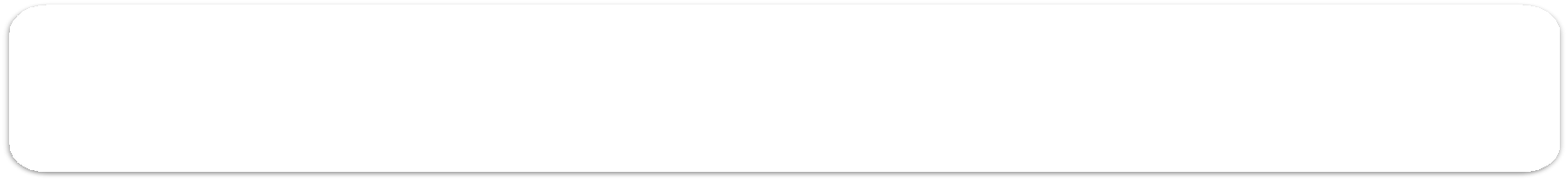 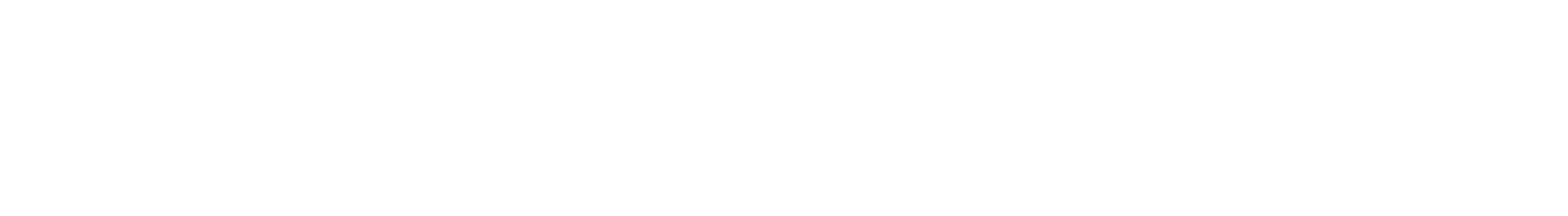 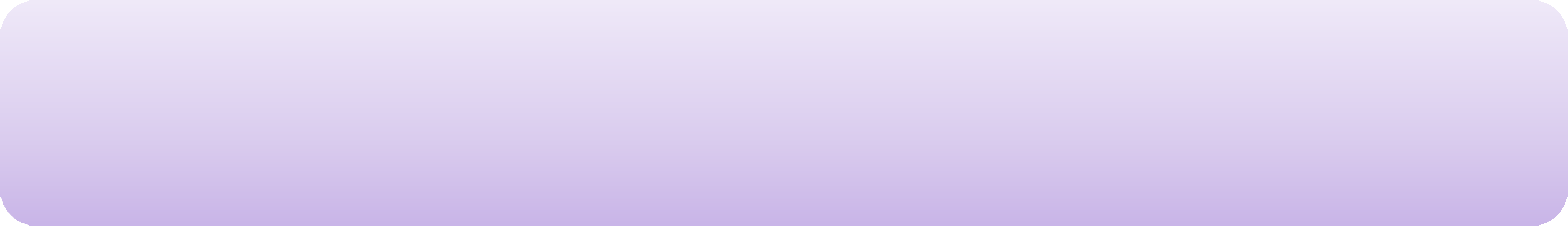 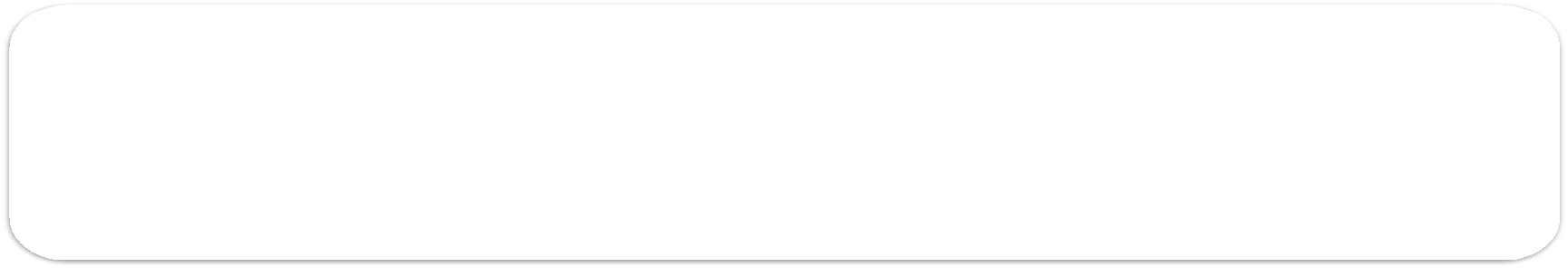 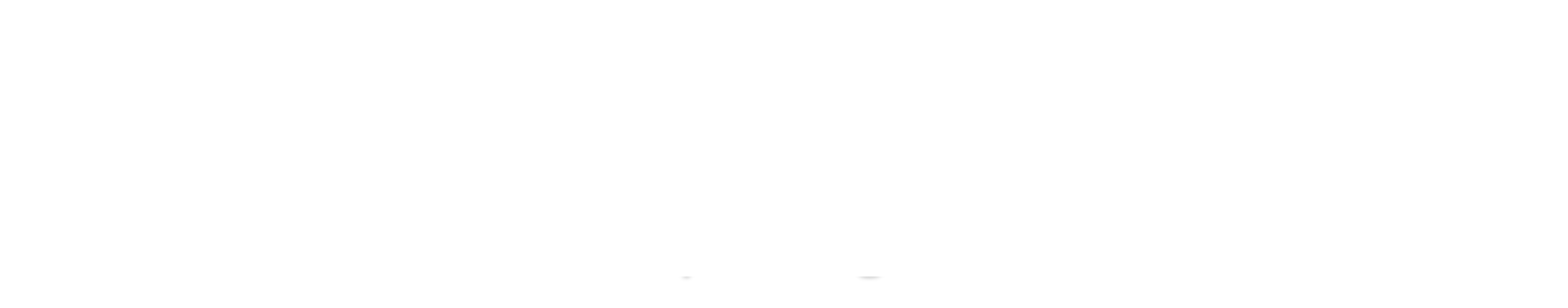 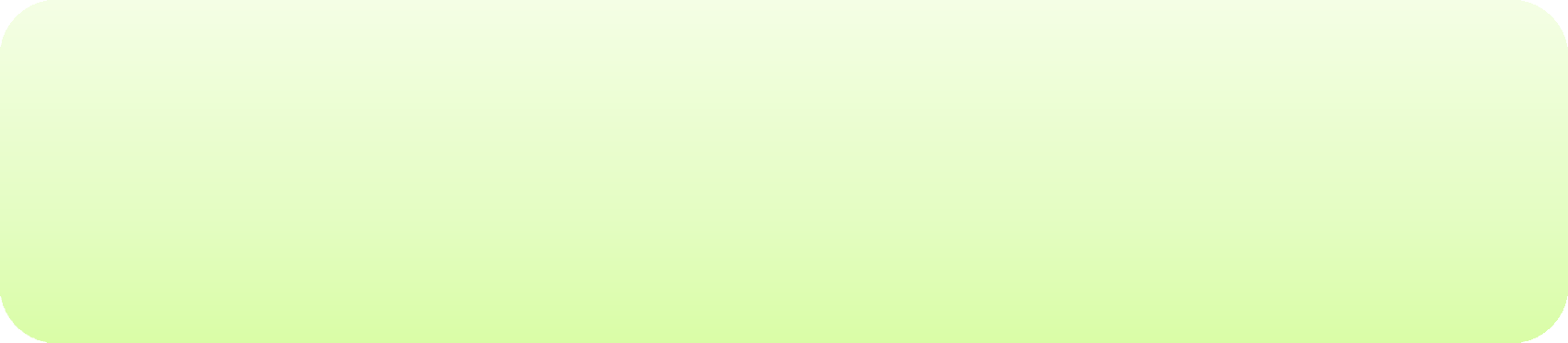 Hedef cümlelerinin sonunda “… bilgisi, becerisi, gücü, yeteneği, oluş, ilgililik, farkındalık, hoşgörülük ya dakavrayabilme’’ gibi ‘’bilme’’ fiiliyle biten ifadeler olmalıdır.Hedefler öğrenci davranışına dönüştürülecek ve öğrenme özelliğini belirtecek şekilde yazılmalıdır. Hedefler, öğrenciye kazandırılmak istenen davranış değişikliğini içermektedir.Konu başlıkları hedef olarak yazılmamalıdır. Bu tür ifadeler davranışa dönüştürülemediği gibi, hangi konuda, hangidavranışların bulunduğu da anlaşılamaz.Hedefler kapsamlı, aynı zamanda da sınırlı olmalıdır. ’Duygu ve düşüncelerini yazılı ve sözlü olarak anlatabilme’’ ifadesi kapsamlıdır, ancak bir öğrenme ürününü dile getirmemektedir.Çünkü sözlü anlatabilme ayrı bir öğrenme ürünü, yazılı anlatabilme ise ayrı bir öğrenme ürünüdürHedeflerin hangi konu içeriği ile ilgili olarak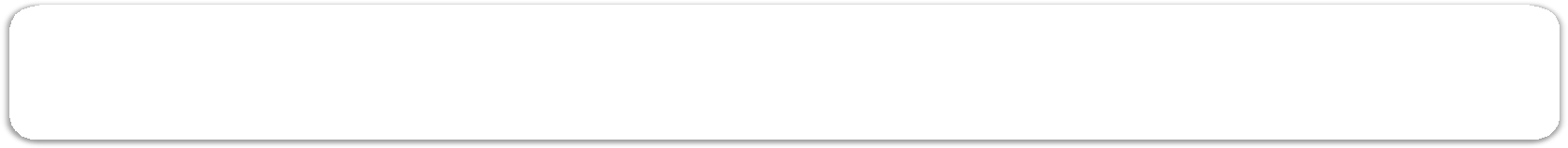 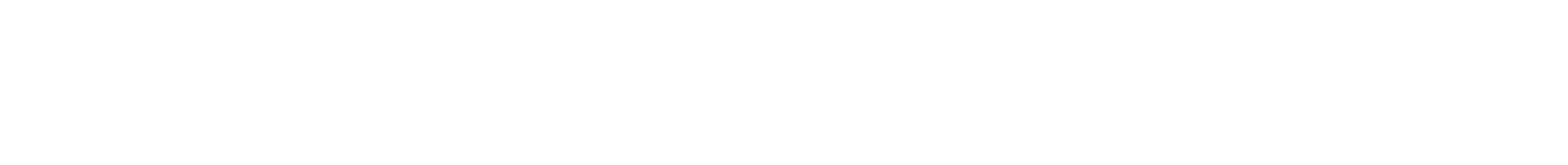 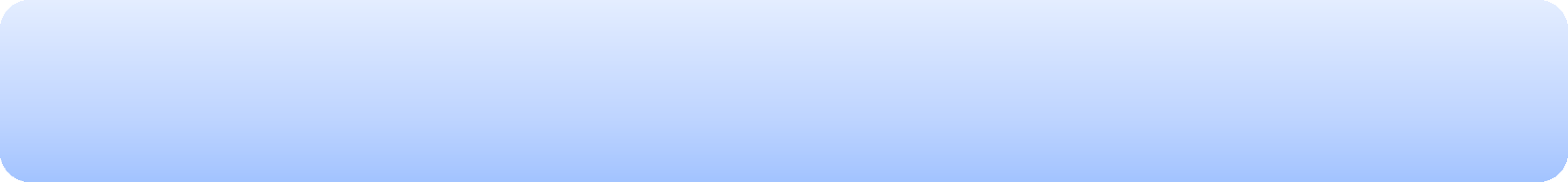 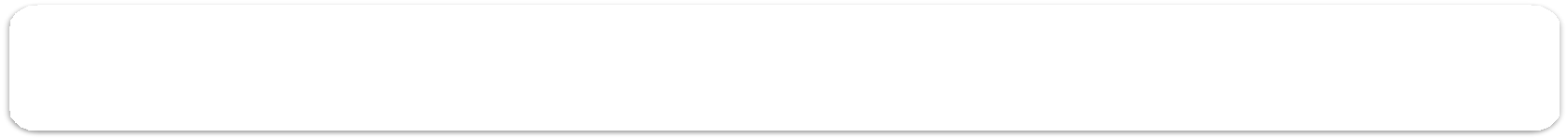 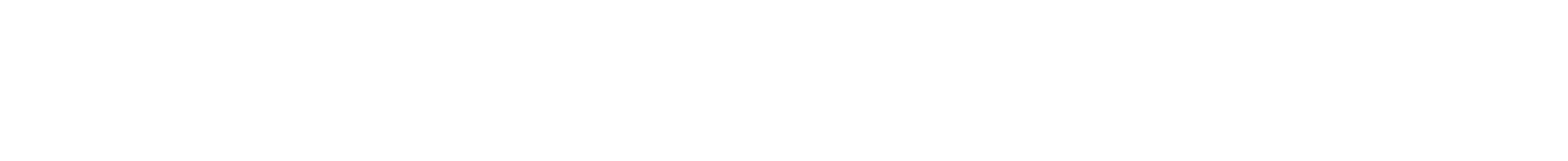 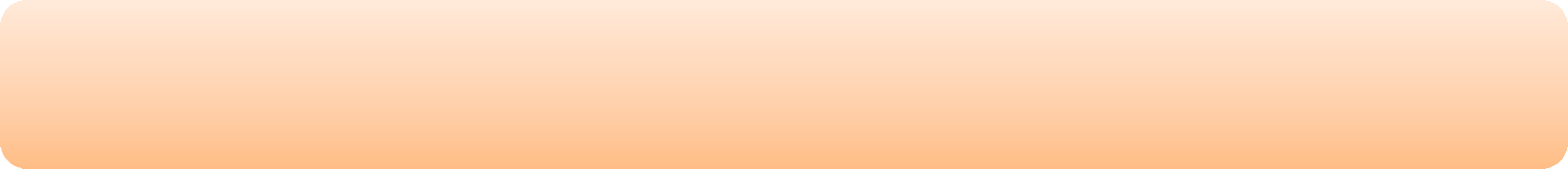 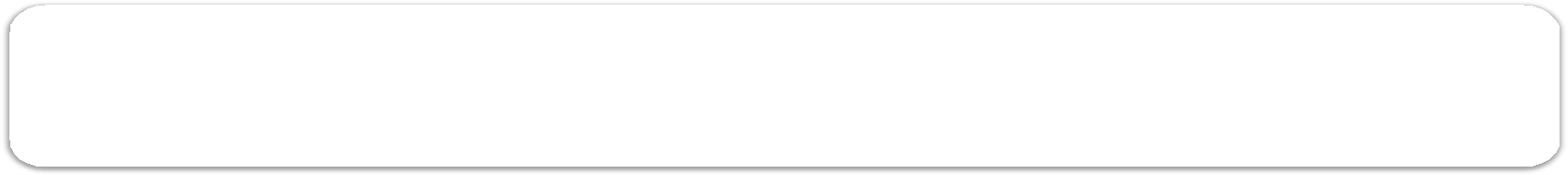 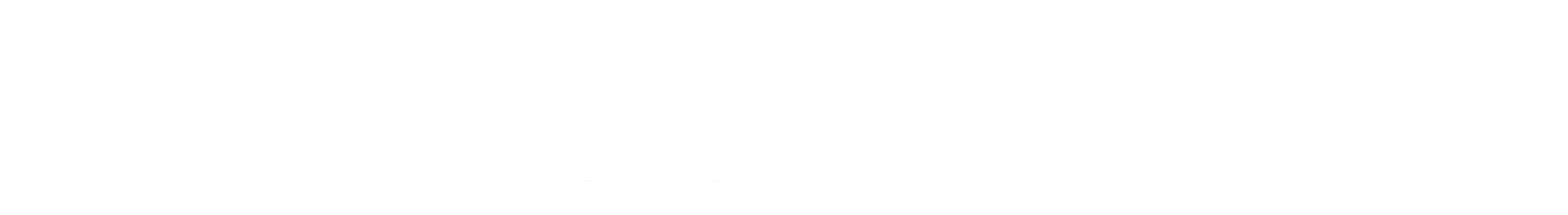 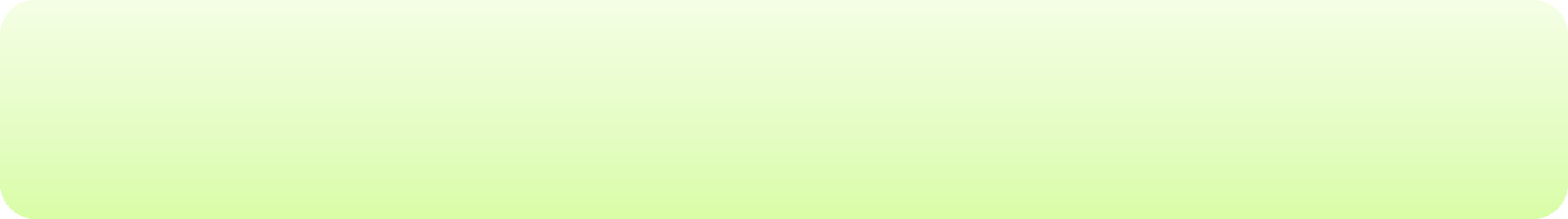 gerçekleştirileceği belirtilmelidir. Hedeflerde ders, kurs ya da içerik yazılmalıdır.Bir hedefin kapsamı, diğer hedefin/hedeflerin kapsamınagirmemelidir.Hedefler hangi alanla ilgili yazılıyorsa, o alanın niteliklerine ve basamaklarına uygun bir şekilde yazılmalıdır.Hedefler birbirini destekler nitelikte olmalıdır. Bir ders için belirlenen hedefler, kendi içinde mantıksal açıdan tutarlı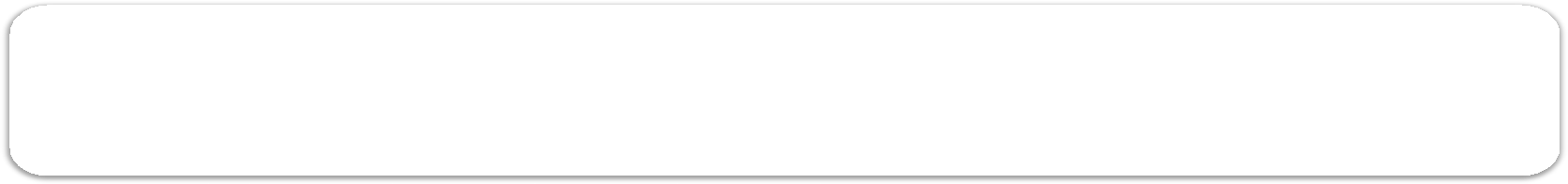 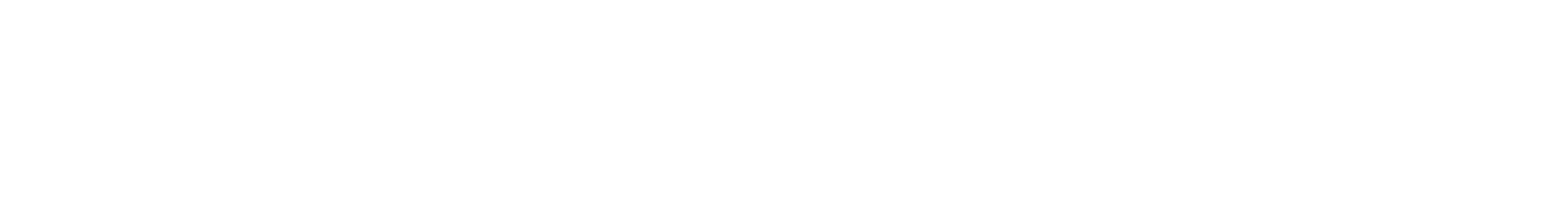 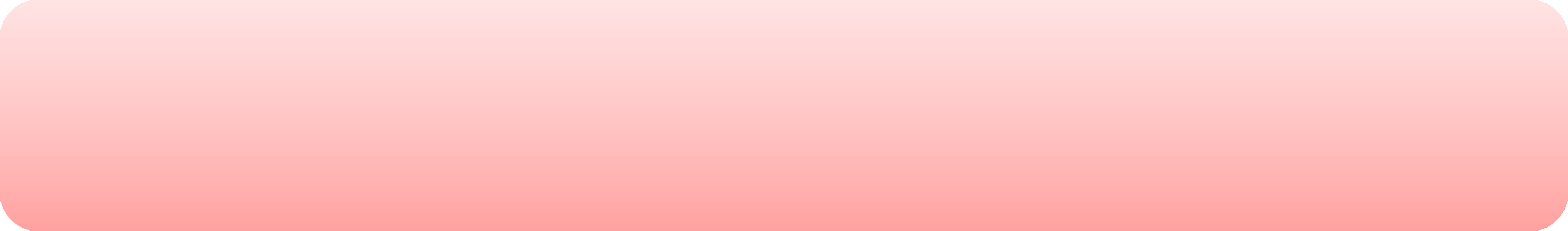 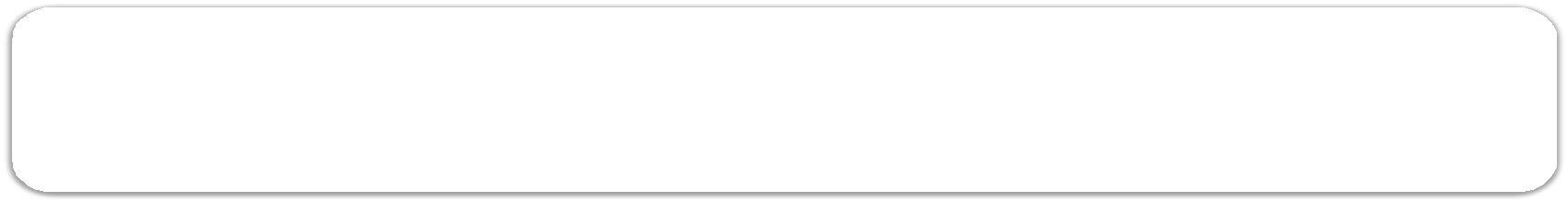 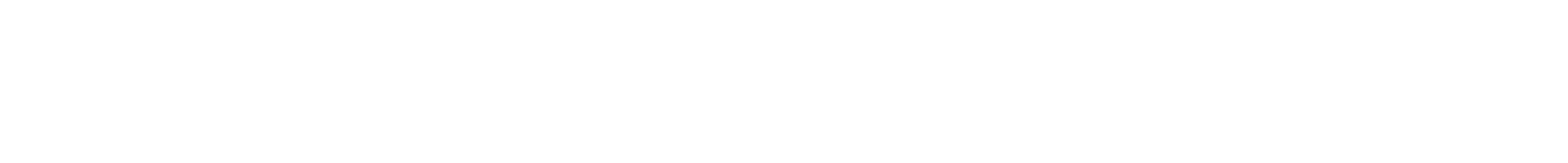 olmalıdır.Ders düzeyinde yazılan hedefler ünite ve bir, iki, üç saatlik belirlenirken kapsam ve sınırlılık açısından daralabilirTaksonomilerHer alan belli bir sistematiğe göre sınıflanmış ve bu sınıflama basitten karmaşığa doğru sıralanmıştır.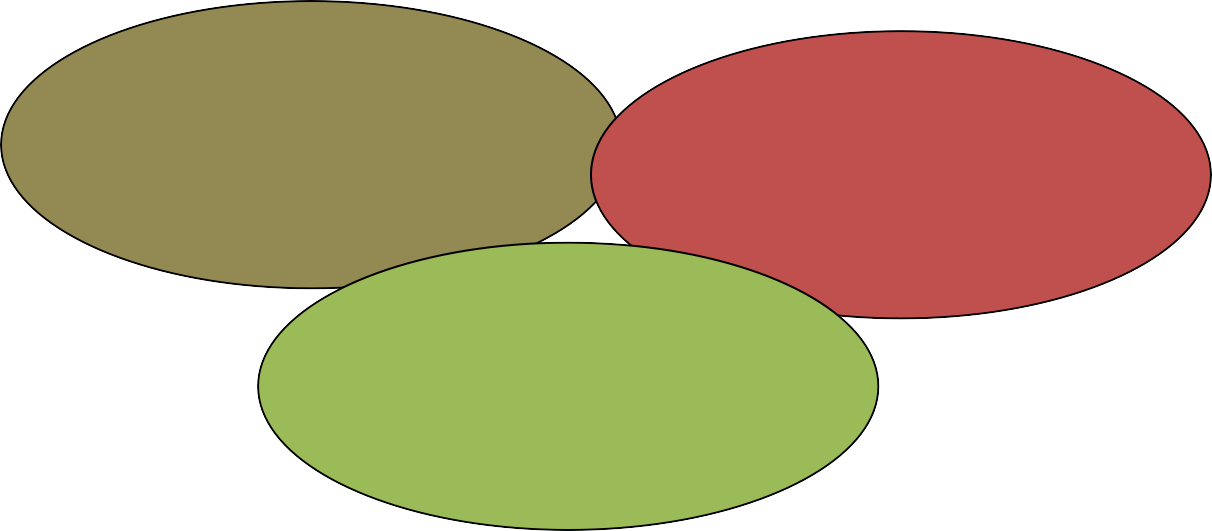 Hedef Alanları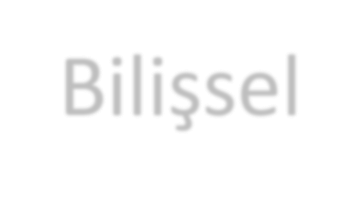 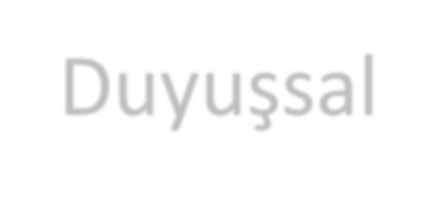 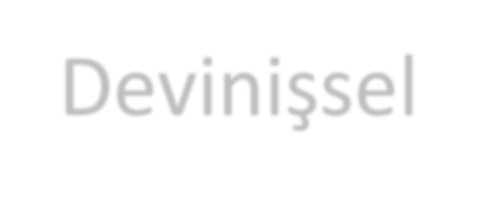 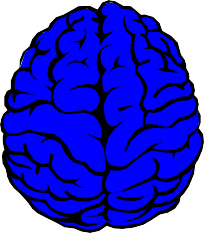 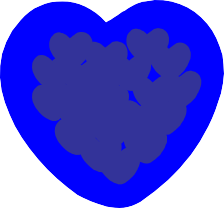 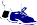 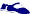 Eğitimin DeğerlendirilmesiBİLİŞSEL ALAN	DUYUŞSAL ALAN	DEVİNİŞSEL ALANBilgi	Alma	UyarılmaKavrama	Tepkide BulunmaKılavuz Denetiminde yapmaUygulama		Değer Verme	Beceri Haline Getirme Analiz	Örgütleme		Duruma Uydurma Sentez			Kişilik			YaratmaDeğerlendirme36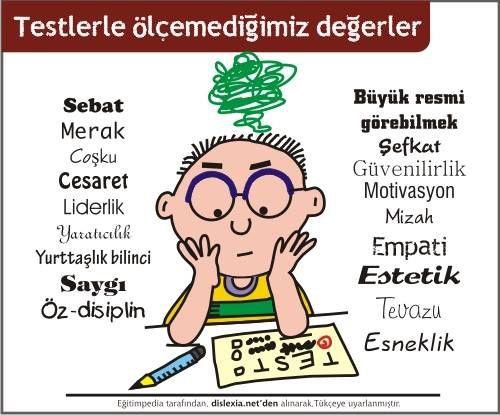 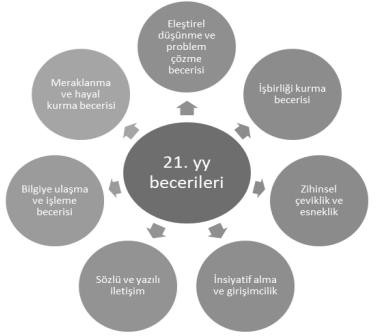 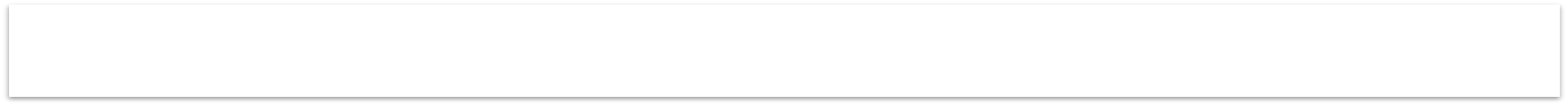 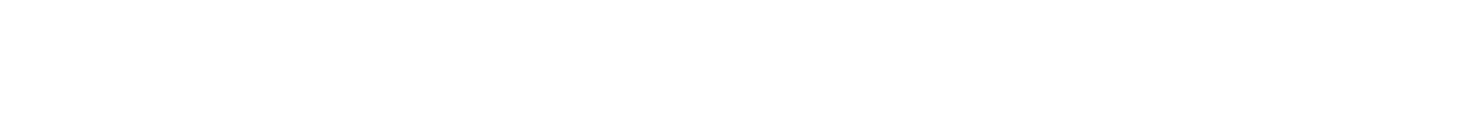 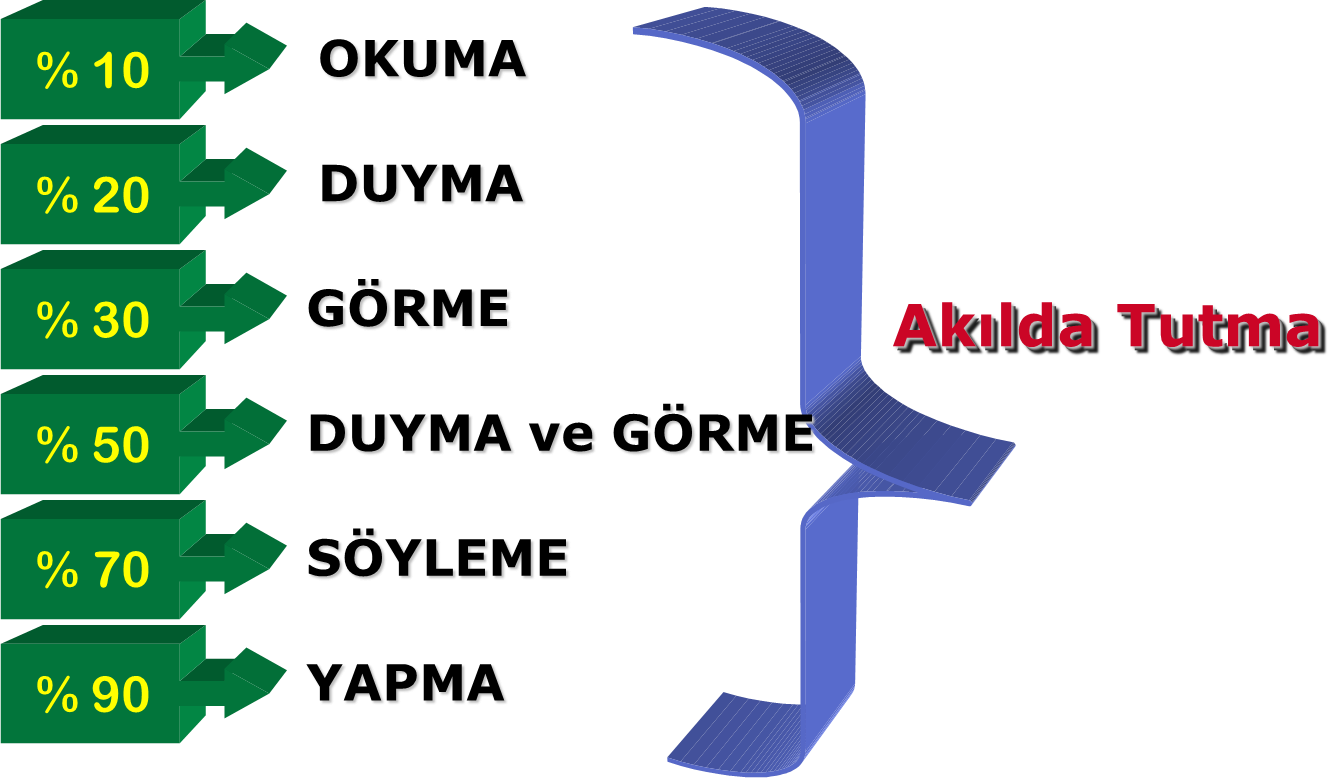 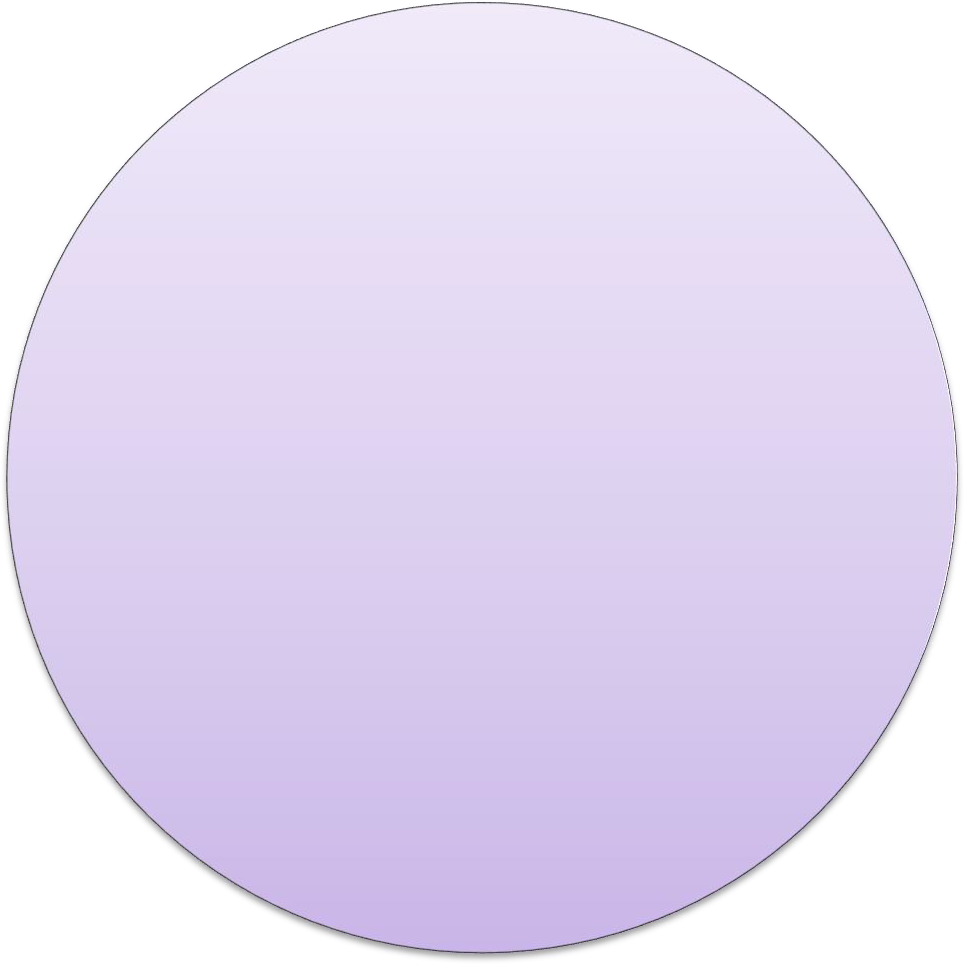 Öğretim Yöntem ve TeknikleriÖğretim Yaklaşımları(Stratejileri)Buluş Yoluyla ÖğretimSunuş Yoluyla ÖğretimAraştırma İnceleme Yoluyla ÖğretimÖğretim YöntemleriAnlatmaTartışmaÖrnek olayGösterip yaptırmaProblem çözmeBireysel çalışmaÖğretim TeknikleriGrupla öğretim teknikleriSoru-cevapEğitsel oyunlarGösteriDramaAltı şapkalı düşünme tekniğiBeyin fırtınasıBenzetimMikro öğretimTartışma teknikleriBireysel öğretim teknikleriSınıf dışı öğretim teknikleriAktif ÖğrenmeTaktikleriKartopuKavram HaritasıSlogan BulmaSoruyu ya da Problemi BulmaHiç Söylenmemiş Bir şey SöylemeBulmaca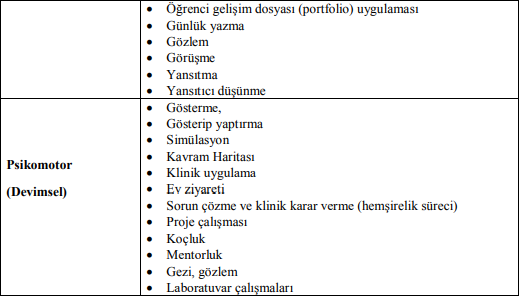 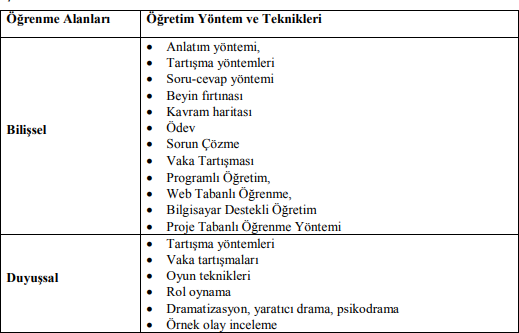 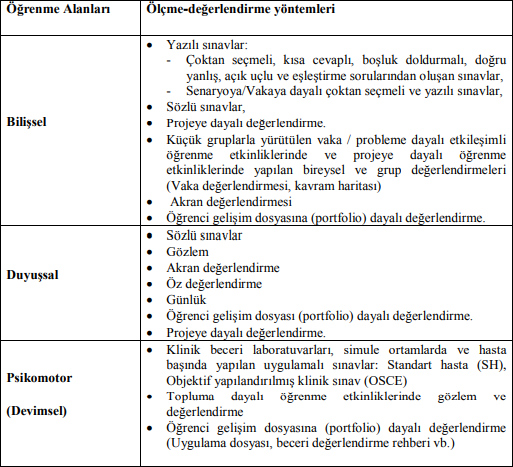 Gagne (1985), psikolojinin program geliştirme sürecinde özellikle öğretme ortamınındüzenlenmesinde öğrenme kuramlarından “Bilgiyi İşleme Modeli”ne dayalı 9 aşamadan oluşan ve bir derste yer alan öğrenme aşamalarını veetkinliklerini gösteren etkili bir öğretim kuramı önermiştir.Bilgiyi İşleme ModeliDikkati ÇekmeÖğrenciyi Hedeften Haberdar EtmeÖn Öğrenmelerin Hatırlatılmasını SağlamaUyarıcıları SunmaÖğrenme Rehberi SağlamaDavranışı Ortaya ÇıkarmaDönüt SağlamaPerformans DeğerlendirmeKalıcılığı Sağlama Ve Transferi Güçlendirme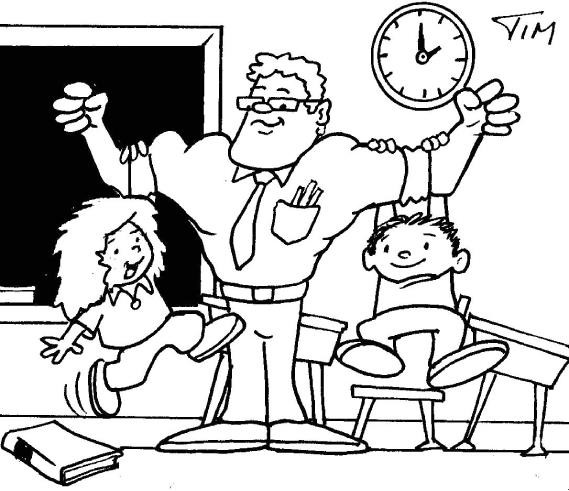 Dikkati ÇekmeDers işlenişinde ilk basamaktır.Öğrencinin uyarıcıyı algılamasını sağlama etkinliğidir.Öğrenciyi Hedeften Haberdar EtmeÖğrenci, ne öğreneceğini ve bu öğrendiklerini nerde kullanabileceğine yönelik öğrenme beklentisi veisteğindendir.Bu istek güdülenme sürecini başlatır, çalışma ve öğrenme çabasını sürdürmesine yardım eder.Ön Öğrenmelerin Hatırlanmasını SağlamaYeni öğrenmelerin oluşumu için gerekli uyarıcılar verilmeden önce, yeni öğrenmeleriyle ilgili ön öğrenmelerin hatırlatılmasını sağlanmalıdır.Uyarıcıları SunmaYeni öğrenmelerle ilgili uyarıcıların sunulmasıdır.Gagne’ye göre sözel bilgiler için: kitaplar, notlar, işitsel mesajlar,Entelektüel beceriler için, semboller, simgeler,nesneler, modeller, numuneler,Devinişsel beceriler için, temel hareketlerin, tutumların öğretilmesinde ise insan modelleri be mesajları içeren çekici kahramanların gösterilmesi kullanılabilir.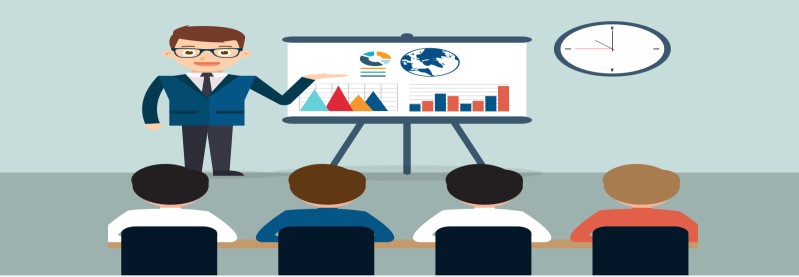 Öğrenme Rehberi SağlamaÖğrencinin öğrendiklerini depolamasına ve geriye getirmesine yardım eder.Öğrenci, kendi kendine öğrenmede kullanacağı bilişsel stratejiler kullanmaktadır.Öğrenme rehberi sağlamada en temel ve genel ilke, öğrenme rehberinin hedefe uygun olmasıgerektiğidir.Davranışı Ortaya ÇıkarmaAmaçlanan öğrenmenin gerçekten oluşup oluşmadığını belirleme aşamasıdır.Öğrencinin davranışı göstermesi yoluyla anlaşılabilir.Dönüt SağlamaÖğrencilerin öğrenmeleri hakkında bilgi verildiği aşamadır.Bu aşamada öğrenci doğru-yanlışları hakkında bilgi sahibi olurken, doğruysa pekiştirilmiş, yanlış ise zaman geçirmeden düzeltilmesi için bilgi verilmiş olur.Performans DeğerlendirmeÖğrencilerin öğrendiklerini genel olarakdeğerlendirilmesine yönelik etkinlikleri içerir.Kalıcılığı Sağlama ve Transferi GüçlendirmeHatırlama ve transferi güçlendirme aşaması, çeşitli durum ve örneklerle ek alıştırmalar, uygulamalar yapmayı gerektirir.Öğrenilenlerin geri getirilmesi ve yeni durumlarda kullanılmasını sağlamak için aralıklı tekrarlar ve öğrendiklerini kullanabilecekleri yeni örnekler,alıştırmalar sunulması bu aşamada gerçekleştirilir.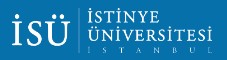 TEŞEKKÜRLER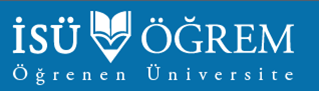 